PENDAHULUANPerpustakaan memiliki peran yang sangat penting dalam membimbing pengguna agar mampu memanfaatkan sumber informasi yang sudah disediakan perpustakaan. Dalam hal ini, pustakawan yang memiliki wewenang dalam memberikan bimbingan. Tujuan adanya bimbingan ini untuk memudahkan pengguna agar semakin terampil dalam mengakses informasi yang tersedia. Pustakawan juga mengajarkan masyarakat tentang pentingnya perpustakaan dalam memenuhi kebutuhan informasi baik melalui website ataupun datang langsung ke perpustakaan.METODE Metode observasi adalah mengumpulkan data atau keterangan yang harus dijalankan dengan usaha pengamatan secara langsung secara sistematis terhadap fenomena yang terjadi (Arikunto, 2006:124). Dalam menyusun tugas akhir ini dilakukan pengamatan dan melakukan praktik secara langsung di Dinas Perpustakaan dan Kearsipan Kota Magelang. Metode wawancara ialah proses untuk memperoleh keterangan untuk tujuan penelitian dengan cara tanya jawab sambil bertatap muka secara langsung dengan objek penelitian tanpa melalui media (Mukhtar, 2013:89). Dalam metode ini, penulis melakukan tanya jawab dengan staff dan pustakwan di Dinas Perpustakaan dan Kearsipan Kota Magelang untuk mendapatkan data mengenai objek yang akan dikaji. Metode studi pustaka ialah proses pengumpulan data melalui berbagai sumber seperti buku ataupun jurnal yang bertujuan untuk membentuk sebuah landasan teori (Arikunto, 2006: 158). Penulis dalam mengumpulkan data dengan mengadakan studi penelitian terhadap buku, literatur, lembaga, atau laporan yang berkaitan dengan penulisan tugas akhir.HASIL Dan  PEMBAHASANMenurut Sutarno (2003: 11) perpustakaan adalah suatu ruangan bagian dari gedung atau bangunan tersendiri yang berisi buku-buku koleksi, yang disusun sedemikian rupa, sehingga pemustaka mudah mencari buku yang dibutuhkan.Sedangkan menurut Sulistyo, Basuki (1991: 3) perpustakaan ialah sebuah ruangan atau gedung yang digunakan untuk menyimpan buku dan terbitan lainnya biasanya disimpan menurut tata susunan tertentu yang digunakan pembaca bukan untuk dijual.Layanan Perpustakaan Menurut Istiana (2014: 2) Layanan perpustakaan adalah penyediaan bahan pustaka dan sumber informasi secara tepat serta peyediaan berbagai layanan dan bantuan kepada pengguna sesuai dengan kebutuhan masyarakat. Sedangakan menurut Laksana (2008: 85) pelayanan adalah setiap kegiatan yang dapat ditawarkan oleh satu pihak kepada pihak lain, yang pada dasarnya tidak terwujud dan tidak mengakibatkan kepemilikan kepemilikan apapun. Produksinya dapat dikaitkan pada suatu produk fisik, seperti  layanan. Sebagai pendukung layanan di perpustakaan, mereka memiliki kegiatan pokok diantaranya sebagai berikut: menyusun rencana oprasional, layanan sirkulasi, layanan rujukan penelusuran literatur, layanan bahan pandang dengar, menyediakan bahan pustaka, bimbingan pembaca dan bimbingan pemakai perpustakaan, membina kelompok pembaca, menyebarkan informasi terbaru membuat statistik layanan informasi kepada pemustaka, Sutarno, (2003: 99).Buku braille Jembatan Akses Informasi Bagi Tuna Netra menurut Adbullah (2012: 12) ketunanetraan yang dimiliki seseorang berdampak langsung pada kemampuan nya untuk mengakses sebuah informasi. Dalam hal ini penyandang tunanetra membutuhkan layanan khusus seperti buku braille.Kehadiran buku braille menjadi buku-buku harapan bagi tunanetra, sebab buku braille merupakan modal bagi penyandang tunanetra untuk mengembangkan diri agar lebih mandiri. Dapat dikatakan buku braille menjadi buku yang sangat efektif bagi pengunjung perpustakaan yang penyandang tunanetra untuk menjembatani keterbatasan akses informasi bagi tunanetraSementara itu koleksi buku braille yang ada di Dinas Perpustakaan dan Kearsipan Kota Magelang berasal dari Balai Penerbitan Braille Indonesia “Abiyoso“ secara eselonisasi status BPBI adalah eselon III/ B. Koleksi yang diberikan di perpustakaan berupa buku umum, sekolah, dan  majalah. Menurut Tarsidi (2005: 1) buku braille memiliki karakteristik sebagai berikut: isi yang menarik, tulisan yang nyaman dibaca, tidak mengandung salah cetak atau ejaan, menggunakan format braille yang baku, tidak terlalu tebal, tidak terlalu berat dan lembar halaman yang mudah dibuka.Kegiatan pengadaan pada layanan braille di dinas perpustakaan dan kearsipan kota magelang. Dukungan fasilitas bagi masyarakat penyandang tunanetra dengan adanya tambahan layanan yaitu layanan braille. Dengan adanya layanan braille yang diberikan oleh pihak Dinas Perpustakaan dan Kearsipan Kota Magelang pada masyarakat penyandang tunanetra berupa kemudahan akses   informasi berupa koleksi buku braille dan komputer berbicaraDinas Perpustakaan dan Kearsipan Kota Magelang melakukan kerjasama dengan pihak Sekolah Luar Biasa dengan tujuan agar layanan braille dikenal diseluruh masyarakat kota Magelang khususnya penyandang tunanetra.  Maka hasil wawancara yang diperoleh adalah sebagai berikut : “Bagaimana cara pustakawan melakukan promosi layanan braille ““ Pustakawan melakukan promosinya dengan mendatangi sekolah luar biasa kemudian miminta tolong kepada guru untuk mengajak muridnya datang ke perpustakaan umum kota Magelang”Balai Penerbitan Braille Indonesia menyumbangkan untuk Dinas Perpustakaan dan Kearsipan Kota Magelang berupa bahan bacaan sebagai berikut ini:Buku UmumJenis buku yang disumbangkan yaitu buku umum, meliputi buku ketrampilan, pengetahuan keagamaan, kalender, brosur yang mengandung unsur pengetahuan dan pendidikan untuk dewasa maupun anak-anak.Buku Sekolah Buku-buku yang ditujukan untuk penyadang tunanetra yang mengikuti program rehabilitas seperti buku ujian nasional untuk Sekolah Dasar maupun Sekolah Lanjutan Tingkat Pertama. Buku-buku sekolah disini sifatnya untuk menunjang kurikulum.Majalah dikirim secara rutin setiap 3 bulan. Adapun macam majalah edisi dewasa meliputi: pengetahuan umum, cerita pendek, pengetahuan keagamaan. Meningkatkan Mutu Layanan Braille Dinas Perpustakaan dan Kearsipan Kota MagelangMenurut (Konvensi Tentang Hak Penyandang Tuna Netra, Pasal 2) mengenai kebebasan masyarakat tunanetra dalam berekpresi, dan berpendapat serta akses terhadap informasi disebutkan bahwa sebagaimana  tertuang dalam pasal 2 adalah:Menyediakan informasi yang ditujukan untuk masyarakat umum kepada penyandang tunanetra dalam bentuk teknologi yang dapat dijangkau sesuai dengan berbagai jenis penyandang tunanetra secara tepat waktu dan tanpa biaya tambahan.Memfasilitasi pengguna isyarat, braille, dan semua semua alat yang dapat dijangkau sesuai dengan pilihan penyandang tunanetra Menyerukan entitas-entitas swasta yang menyediakan layanan kepada masyarakat umum, termasuk melalui internet, untuk menyediakan informasi dan layanan dalam bentuk yang dapat dijangkau penyandang tunanetra. Dinas Perpustakaan dan Kearsipan Kota Magelang memiliki fasilitas komputer berbicara. Dimana komputer berbicara tersebut bertujuan masyarakat yang penyandang tunanetra dapat membaca dan menulis secara mandiri.Layanan komputer berbicara yang disediakan oleh dinas perpustakaan dan kearsipan kota Magelang menggunakan aplikasi JAWS. JAWS (Job Acces With Speech) merupakan software yang berfungsi sebagai pembaca layar (Screen reader) pada komputer. Software ini sangat membantu bagi masyarakat penyandang tunanetra. JAWS digunakan saat proses alih media buku ke bentuk elektronik. Cara kerja software JAWS ini adalah menerangkan pada pengguna komputer tentang isi dari komputer, peletakkan kursor hingga penyebutan huruf dan ejaan saat penulisan huruf dan ejaan saat penulisan di microsoftoffice hingga browsing di internet.	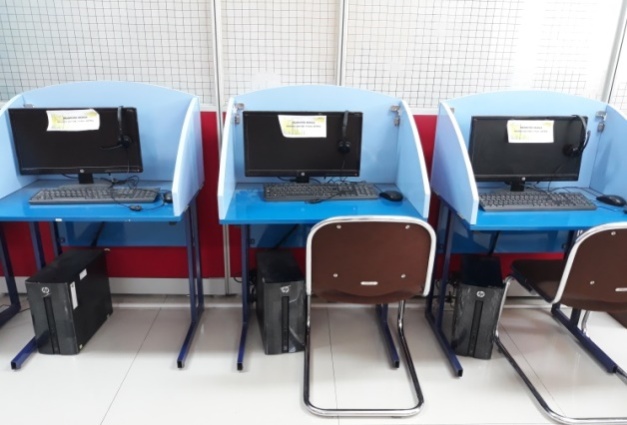 Gambar 1. Komputer BerbicaraGambar di atas memberikan gambaran bahwa, Dinas Perpustakaan dan Kearsipan Kota Magelang memiliki fasilitas komputer berbicara. Adanya layanan komputer berbicara patut diapresiasi karena Dinas Perpustakaan dan Kearsipan Kota Magelang memiliki perhatian terhadap kaum penyandang tunanetra, layanan ini dapat mewujudkan impian penyandang tunanetra untuk memperoleh hak-hak yang sama dengan masyarakat awas pada umumnya dalam hal fasilitas maupun penyediaan sumber informasi. KeSIMPULANPelaksanaan layanan braille di Dinas Perpustakaan dan Kearsipan Kota Magelang, antara praktik dan teori fasilitas bagi penyandang tunanetra yang dikemukakan oleh  IFLA bahwa akses fisik pintu masuk tangga dan format koleksi layanan braille di Dinas Perpustakaan dan Kearsipan Kota Magelang belum sesuai dengan teori dikarenakan format koleksi yang belum lengkap. Akan tetapi akses fisik untuk penyandang tunanetra belum sesuai dengan teori yang dikemukakan oleh (Irvall and Nielsen, 2005).DAFTAR PUSTAKAAbdullah, Nandiyah. 2012. Bagaimana Mengajar Anak Tunanetra di Sekolah Inklusi. Jurnal Magistra No. 82 Prosedur Penelitian Suatu   Pendekatan Praktik. Jakarta: Rineka Cipta.Arikunto, S. 2006. Prosedur Penelitian Suatu Pendekatan Praktik. Jakarta: Asih Mahasatya.Istiana, . 2014. Layanan Perpustakaan. Yogyakarta: Ombak.Konvensi Tentang Hak Penyandang Tuna Netra. 2011. Hak-Hak Penyadang Disabilitas. Jurnal Disabilitas. Yogyakarta: Pemerintah RI.Laksana, Fajar. 2008. Manajemen Pemasaran. Yogyakarta: Graha Ilmu.Mukhtar. 2013. Metode Praktis Penelitian Deskriptif Kualitatif. Jakarta : Referensi.Sulistyo basuki. 1993. Pengantar Ilmu Perpustakaan. Jakarta: Gramedia Pustaka Utama.Sutarno. 2003. Suatu Pendekatan Praktik Manajemen Perpustakaan. Jakarta: Sagung Seto.Tarsidi, Didi. 2005. Buku Braille yang Diharapkan Oleh Pembaca Tunanetra. Makalah Sosialisasi Program BPBI Abiyoso dalam Rangka Peningkatan Kualitas Buku Braille. Bandung: Universitas Pendidikan Indonesia.Layanan Braille Di Dinas Perpustakaan Dan Kearsipan Kota MagelangAyu Puspa Arum1, Jazimatul Husna2Ayuarum149@gmail.comPerpustakaan, Universitas Semarang, IndonesiaDOI: http://dx.doi.org/10.26623/ jisl.v1i1 Layanan Braille Di Dinas Perpustakaan Dan Kearsipan Kota MagelangAyu Puspa Arum1, Jazimatul Husna2Ayuarum149@gmail.comPerpustakaan, Universitas Semarang, IndonesiaDOI: http://dx.doi.org/10.26623/ jisl.v1i1 Layanan Braille Di Dinas Perpustakaan Dan Kearsipan Kota MagelangAyu Puspa Arum1, Jazimatul Husna2Ayuarum149@gmail.comPerpustakaan, Universitas Semarang, IndonesiaDOI: http://dx.doi.org/10.26623/ jisl.v1i1 Info Artikel___________________Sejarah Artikel:Disubmit 29 Juni 2020Direvisi 30 Juni 2020Disetujui 05 Juli 2020___________________Keywords:Braille Service, Library and Archives Service, Magelang City_______________________Abstrak____________________________________________________________Tujuan penelitian untuk mengetahui tentang proses kegiatan pengadaan buku braille Dinas Perpustakaan dan Kearsipan Kota Magelang, mengetahui cara peningkatan layanan braille di Dinas Perpustakaan dan Kearsipan Kota Magelang, mengetahui kendala dalam memberikan layanan braille untuk pemustaka berkebutuhan khusus di Dinas Perpustakaan dan Kearsipan Kota Magelang, dan mengetahui kesesuaian antara teori dan praktik di Dinas Perpustakaan dan Kearsipan Kota Magelang. Metode pengumpulan data yang digunakan dalam penulisan tugas akhir ini adalah metode studi pustaka, metode observasi dan metode wawancara. Analisis data yang digunakan dalam penulisan tugas akhir ini ialah adalah metode deskriptif. Dari hasil praktik kerja di Dinas Perpustakaan dan Kearsipan Kota Magelang melakukan kegiatan pengadaan koleksi buku dengan cara membuat surat keputusan untuk pengajuan penambahan koleksi buku braille. Kendala-kendala yang dihadapi adalah pada saat pustakawan melakukan klasifikasi buku braille menggunakan judul sehingga butuh waktu lama untuk menatanya di rak buku dan kurangnya pustakawan yang punya banyak wawasan tentang buku braille.Abstract____________________________________________________________The purpose of this study was to find out about the process of procuring braille books in the Magelang City Library and Archives Office, knowing how to improve braille services in the Magelang City Library and Archives Office, knowing the obstacles in providing braille services for those with special needs at the Library and Archives Office in Magelang, and knowing the compatibility between theory and practice in the Library and Archives Service in Magelang City. Data collection methods used in the writing of this thesis is the method of literature study, observation methods interview methods. Analysis of the data used in writing this thesis is a descriptive method. From the results of work practices at the Magelang City Library and Archives Service, the procurement of a book collection is done by making a decision letter to submit additional braille book collections. The obstacles faced are when the librarians classify braille books using the title so it takes a long time to arrange them on the bookshelves and the lack of librarians who have a lot of insights about braille books.Abstrak____________________________________________________________Tujuan penelitian untuk mengetahui tentang proses kegiatan pengadaan buku braille Dinas Perpustakaan dan Kearsipan Kota Magelang, mengetahui cara peningkatan layanan braille di Dinas Perpustakaan dan Kearsipan Kota Magelang, mengetahui kendala dalam memberikan layanan braille untuk pemustaka berkebutuhan khusus di Dinas Perpustakaan dan Kearsipan Kota Magelang, dan mengetahui kesesuaian antara teori dan praktik di Dinas Perpustakaan dan Kearsipan Kota Magelang. Metode pengumpulan data yang digunakan dalam penulisan tugas akhir ini adalah metode studi pustaka, metode observasi dan metode wawancara. Analisis data yang digunakan dalam penulisan tugas akhir ini ialah adalah metode deskriptif. Dari hasil praktik kerja di Dinas Perpustakaan dan Kearsipan Kota Magelang melakukan kegiatan pengadaan koleksi buku dengan cara membuat surat keputusan untuk pengajuan penambahan koleksi buku braille. Kendala-kendala yang dihadapi adalah pada saat pustakawan melakukan klasifikasi buku braille menggunakan judul sehingga butuh waktu lama untuk menatanya di rak buku dan kurangnya pustakawan yang punya banyak wawasan tentang buku braille.Abstract____________________________________________________________The purpose of this study was to find out about the process of procuring braille books in the Magelang City Library and Archives Office, knowing how to improve braille services in the Magelang City Library and Archives Office, knowing the obstacles in providing braille services for those with special needs at the Library and Archives Office in Magelang, and knowing the compatibility between theory and practice in the Library and Archives Service in Magelang City. Data collection methods used in the writing of this thesis is the method of literature study, observation methods interview methods. Analysis of the data used in writing this thesis is a descriptive method. From the results of work practices at the Magelang City Library and Archives Service, the procurement of a book collection is done by making a decision letter to submit additional braille book collections. The obstacles faced are when the librarians classify braille books using the title so it takes a long time to arrange them on the bookshelves and the lack of librarians who have a lot of insights about braille books. Alamat Korespondensi:E-mail: ayuarum149@gmail.com Alamat Korespondensi:E-mail: ayuarum149@gmail.come-ISSN: 